EntrepreneurshipMarketing, Distribution & Logistics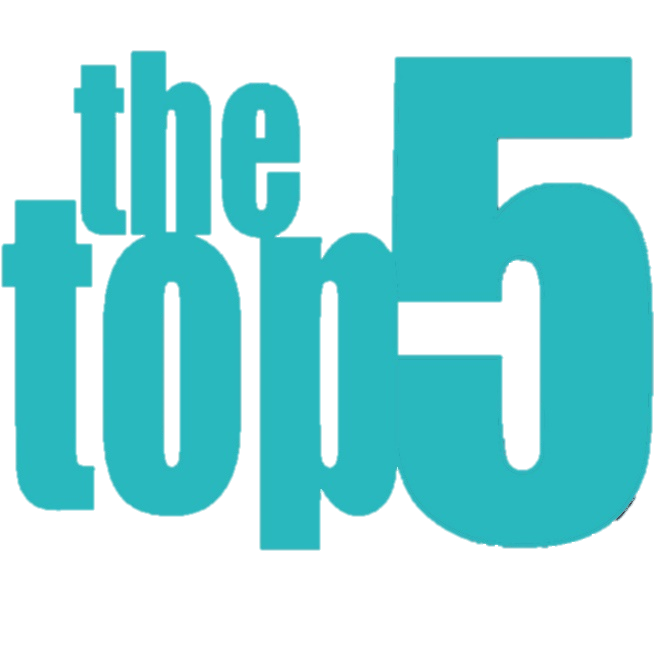 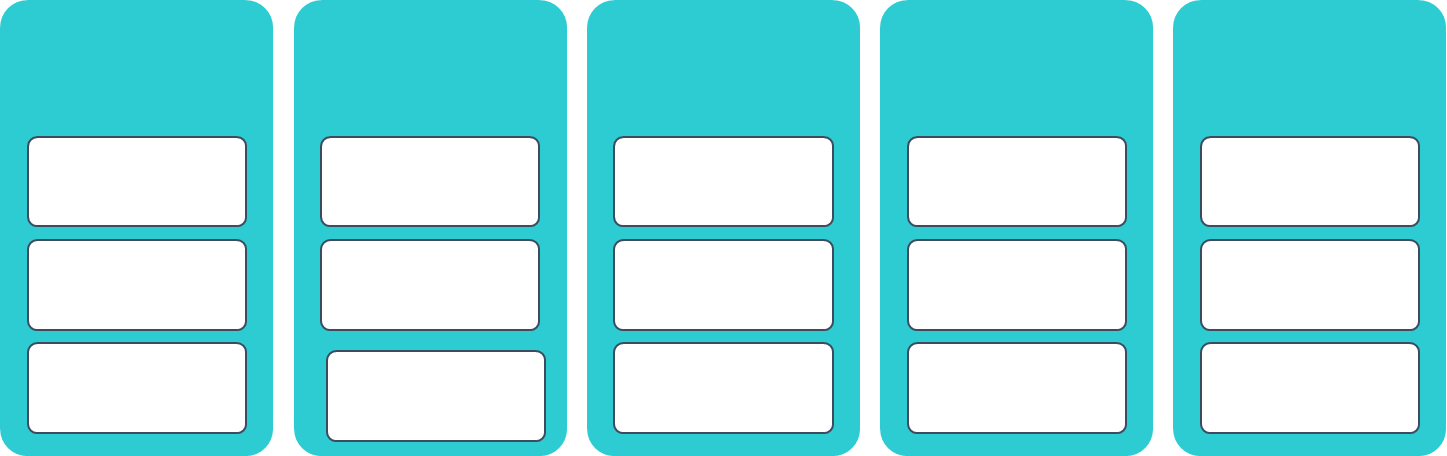 PROGRAM OF STUDY PROFILE The Entrepreneurship program of study prepares students who want to start, own, and operate their own businesses. Students will acquire the foundational skills and knowledge to successfully launch and operate a small business. Courses focus on the role of entrepreneurship, entrepreneurial potential, business plans, marketing for small businesses, economics, and finance and operations.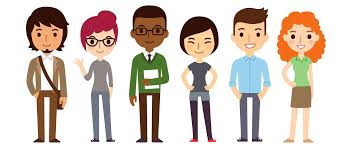 STUDENT ENROLLMENT ANALYSISCareer PathwayIntroduction to Business & MarketingMarketing and Management I: PrinciplesEntrepreneurshipBusiness & Entrepreneurship Practicum2017-1810,5016,5081,9533212018-199,4206,2501,7243532019-2010,4966,0791,434388